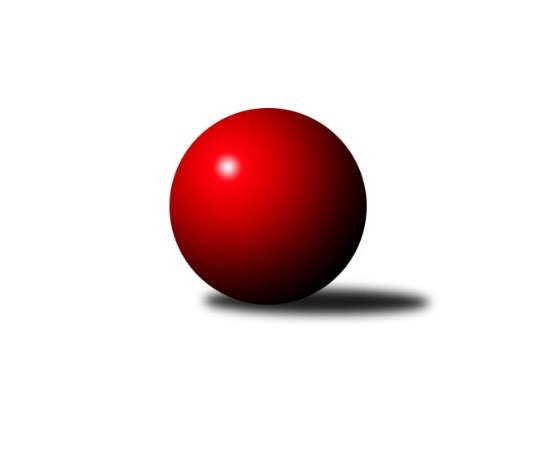 Č.2Ročník 2020/2021	18.9.2020Nejlepšího výkonu v tomto kole: 2493 dosáhlo družstvo: České Meziříčí BVýchodočeská soutěž skupina A 2020/2021Výsledky 2. kolaSouhrnný přehled výsledků:Vrchlabí D	- Červený Kostelec C	4:12	2301:2429		18.9.Jilemnice A	- Nová Paka C	4:12	2158:2175		18.9.Dobruška B	- České Meziříčí B	4:12	2323:2493		18.9.Tabulka družstev:	1.	Červený Kostelec C	2	2	0	0	24 : 8 	 	 2397	4	2.	Rokytnice C	1	1	0	0	14 : 2 	 	 2361	2	3.	České Meziříčí B	1	1	0	0	12 : 4 	 	 2493	2	4.	Nová Paka C	2	1	0	1	14 : 18 	 	 2133	2	5.	Dobruška B	1	0	0	1	4 : 12 	 	 2323	0	6.	Vrchlabí D	1	0	0	1	4 : 12 	 	 2301	0	7.	Jilemnice A	2	0	0	2	8 : 24 	 	 2165	0Podrobné výsledky kola:	 Vrchlabí D	2301	4:12	2429	Červený Kostelec C	Marie Kuhová	 	 180 	 190 		370 	 0:2 	 425 	 	220 	 205		Zdeněk Kejzlar	Eva Kopecká	 	 168 	 158 		326 	 0:2 	 368 	 	185 	 183		Pavel Janko	Adam Svatý	 	 201 	 216 		417 	 0:2 	 447 	 	209 	 238		František Adamů st.	Jan Stejskal	 	 189 	 182 		371 	 0:2 	 388 	 	217 	 171		Jindřich Kašpar	Pavel Valent	 	 219 	 172 		391 	 2:0 	 390 	 	202 	 188		Kamil Mýl	Miloslava Graciasová	 	 227 	 199 		426 	 2:0 	 411 	 	212 	 199		Antonín Škodarozhodčí: Miloslava GraciasováNejlepší výkon utkání: 447 - František Adamů st.	 Jilemnice A	2158	4:12	2175	Nová Paka C	Kateřina Slezáková *1	 	 148 	 149 		297 	 0:2 	 360 	 	152 	 208		Lenka Havlínová	Lukáš Sýs	 	 173 	 197 		370 	 0:2 	 384 	 	190 	 194		Daniel Válek	Martin Voksa	 	 190 	 175 		365 	 2:0 	 330 	 	163 	 167		Jan Bajer	Hana Vrabcová	 	 153 	 185 		338 	 0:2 	 344 	 	161 	 183		Jakub Soviar	Květoslava Milotová	 	 189 	 185 		374 	 0:2 	 394 	 	190 	 204		Jiřina Šepsová	Pavel Müller	 	 217 	 197 		414 	 2:0 	 363 	 	172 	 191		Jaroslav Gottsteinrozhodčí: Josef Králstřídání: *1 od 46. hodu Libor ŠulcNejlepší výkon utkání: 414 - Pavel Müller	 Dobruška B	2323	4:12	2493	České Meziříčí B	Ivo Janda	 	 187 	 187 		374 	 0:2 	 412 	 	191 	 221		Jan Bernhard	Jaroslav Černý *1	 	 196 	 199 		395 	 0:2 	 433 	 	214 	 219		Ondřej Brouček	Petr Brandejs	 	 198 	 156 		354 	 0:2 	 425 	 	210 	 215		Michal Horáček	Marie Frydrychová	 	 194 	 195 		389 	 2:0 	 381 	 	196 	 185		Milan Brouček	Josef Petera	 	 222 	 209 		431 	 2:0 	 395 	 	213 	 182		Jaroslav Pumr	Milan Hašek	 	 198 	 182 		380 	 0:2 	 447 	 	222 	 225		Jindřich Broučekrozhodčí: Ivo Jandastřídání: *1 od 51. hodu Vladimír GütlerNejlepší výkon utkání: 447 - Jindřich BroučekPořadí jednotlivců:	jméno hráče	družstvo	celkem	plné	dorážka	chyby	poměr kuž.	Maximum	1.	Jindřich Brouček 	České Meziříčí B	447.00	278.0	169.0	5.0	1/1	(447)	2.	Ondřej Brouček 	České Meziříčí B	433.00	299.0	134.0	8.0	1/1	(433)	3.	Radek Novák 	Rokytnice C	432.00	290.0	142.0	6.0	1/1	(432)	4.	Josef Petera 	Dobruška B	431.00	280.0	151.0	3.0	1/1	(431)	5.	František Adamů  st.	Červený Kostelec C	427.50	282.5	145.0	3.5	2/2	(447)	6.	Miloslava Graciasová 	Vrchlabí D	426.00	293.0	133.0	9.0	1/1	(426)	7.	Michal Horáček 	České Meziříčí B	425.00	291.0	134.0	8.0	1/1	(425)	8.	Jaroslav Vízek 	Rokytnice C	418.00	288.0	130.0	11.0	1/1	(418)	9.	Adam Svatý 	Vrchlabí D	417.00	274.0	143.0	6.0	1/1	(417)	10.	Jan Bernhard 	České Meziříčí B	412.00	290.0	122.0	7.0	1/1	(412)	11.	Antonín Škoda 	Červený Kostelec C	411.50	279.5	132.0	8.0	2/2	(412)	12.	Zdeněk Novotný  nejst.	Rokytnice C	401.00	306.0	95.0	12.0	1/1	(401)	13.	Zdeněk Kejzlar 	Červený Kostelec C	400.50	285.0	115.5	9.0	2/2	(425)	14.	Zuzana Hartychová 	Rokytnice C	399.00	285.0	114.0	16.0	1/1	(399)	15.	Kamil Mýl 	Červený Kostelec C	398.50	285.0	113.5	10.0	2/2	(407)	16.	Lukáš Sýs 	Jilemnice A	397.00	275.0	122.0	9.0	2/2	(424)	17.	Jaroslav Pumr 	České Meziříčí B	395.00	282.0	113.0	13.0	1/1	(395)	18.	Pavel Valent 	Vrchlabí D	391.00	285.0	106.0	14.0	1/1	(391)	19.	Marie Frydrychová 	Dobruška B	389.00	273.0	116.0	9.0	1/1	(389)	20.	Jindřich Kašpar 	Červený Kostelec C	384.50	273.0	111.5	10.0	2/2	(388)	21.	Milan Brouček 	České Meziříčí B	381.00	269.0	112.0	14.0	1/1	(381)	22.	Milan Hašek 	Dobruška B	380.00	274.0	106.0	16.0	1/1	(380)	23.	Daniel Válek 	Nová Paka C	378.50	263.0	115.5	13.5	2/2	(384)	24.	Filip Hanout 	Rokytnice C	378.00	268.0	110.0	17.0	1/1	(378)	25.	Pavel Janko 	Červený Kostelec C	374.50	266.0	108.5	9.5	2/2	(381)	26.	Ivo Janda 	Dobruška B	374.00	272.0	102.0	10.0	1/1	(374)	27.	Jan Stejskal 	Vrchlabí D	371.00	265.0	106.0	16.0	1/1	(371)	28.	Marie Kuhová 	Vrchlabí D	370.00	263.0	107.0	14.0	1/1	(370)	29.	Květoslava Milotová 	Jilemnice A	366.50	254.5	112.0	11.0	2/2	(374)	30.	Jaroslav Gottstein 	Nová Paka C	364.00	258.0	106.0	8.0	2/2	(365)	31.	Petr Brandejs 	Dobruška B	354.00	263.0	91.0	16.0	1/1	(354)	32.	Hana Vrabcová 	Jilemnice A	343.50	247.0	96.5	14.0	2/2	(349)	33.	Jakub Soviar 	Nová Paka C	336.00	257.5	78.5	20.0	2/2	(344)	34.	Filip Vízek 	Rokytnice C	333.00	234.0	99.0	18.0	1/1	(333)	35.	Eva Kopecká 	Vrchlabí D	326.00	237.0	89.0	15.0	1/1	(326)		Pavel Müller 	Jilemnice A	414.00	282.0	132.0	3.0	1/2	(414)		Jiřina Šepsová 	Nová Paka C	394.00	286.0	108.0	11.0	1/2	(394)		Libor Šulc 	Jilemnice A	388.00	256.0	132.0	5.0	1/2	(388)		Jan Soviar 	Nová Paka C	377.00	273.0	104.0	11.0	1/2	(377)		Martin Voksa 	Jilemnice A	365.00	268.0	97.0	15.0	1/2	(365)		Lenka Havlínová 	Nová Paka C	360.00	255.0	105.0	11.0	1/2	(360)		Jan Bajer 	Nová Paka C	330.00	261.0	69.0	18.0	1/2	(330)		Eva Šurdová 	Nová Paka C	298.00	239.0	59.0	28.0	1/2	(298)		Kateřina Slezáková 	Jilemnice A	284.00	214.0	70.0	25.0	1/2	(284)Sportovně technické informace:Starty náhradníků:registrační číslo	jméno a příjmení 	datum startu 	družstvo	číslo startu
Hráči dopsaní na soupisku:registrační číslo	jméno a příjmení 	datum startu 	družstvo	26456	Pavel Valent	18.09.2020	Vrchlabí D	24920	Adam Svatý	18.09.2020	Vrchlabí D	Program dalšího kola:3. kolo24.9.2020	čt	17:00	Rokytnice C - Jilemnice A				České Meziříčí B - -- volný los --	Nejlepší šestka kola - absolutněNejlepší šestka kola - absolutněNejlepší šestka kola - absolutněNejlepší šestka kola - absolutněNejlepší šestka kola - dle průměru kuželenNejlepší šestka kola - dle průměru kuželenNejlepší šestka kola - dle průměru kuželenNejlepší šestka kola - dle průměru kuželenNejlepší šestka kola - dle průměru kuželenPočetJménoNázev týmuVýkonPočetJménoNázev týmuPrůměr (%)Výkon2xFrantišek Adamů st.Č. Kostelec C4471xJindřich BroučekČ. Meziříčí B114.814471xJindřich BroučekČ. Meziříčí B4471xPavel MüllerJilemnice 114.654141xOndřej BroučekČ. Meziříčí B4331xFrantišek Adamů st.Č. Kostelec C112.054471xJosef PeteraDobruška B4311xOndřej BroučekČ. Meziříčí B111.224331xMiloslava GraciasováVrchlabí D4261xJosef PeteraDobruška B110.74311xZdeněk KejzlarČ. Kostelec C4251xMichal HoráčekČ. Meziříčí B109.16425